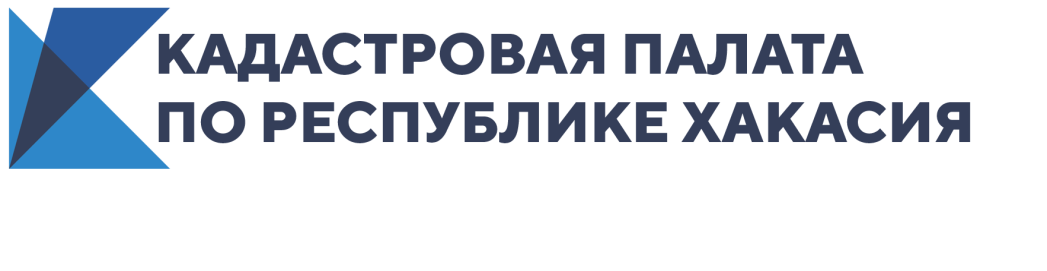 Кадастровая палата Хакасии расскажет, как получить электронную подпись для регистрации недвижимости онлайн 19 мая 2020 года Кадастровая палата по Республике Хакасия проведет «горячую линию», в ходе которой жители республики могут узнать о порядке получения электронной цифровой подписи в удостоверяющем центре Федеральной кадастровой палаты.Электронная подпись дает возможность получать государственные услуги, исключая посещение офиса, при этом вы не теряете время на дорогу и не отвлекаетесь от своих основных дел. Документ, поданный в режиме онлайн и подписанный электронной подписью, имеет такую же юридическую силу, как и бумажный, который подписан собственноручно. Таким образом, в режиме онлайн можно поставить объект на кадастровый учет, зарегистрировать права собственности на него, получить сведения из Единого государственного реестра недвижимости (ЕГРН). Кроме того, с помощью электронной подписи, выданной удостоверяющим центром Федеральной кадастровой палаты,  можно беспрепятственно получать различные государственные и муниципальные услуги - отследить санкции ГИБДД, поставить автомобиль на учет, заполнить анкету для получения паспорта и многие другие документы.Получить подробную консультацию, относительно порядка получения электронной подписи в Удостоверяющем центре Кадастровой палаты, можно по телефону «горячей линии». На все вопросы ответит начальник отдела информационных технологий Кадастровой палаты по Республике Хакасия Александр Доможаков.Время проведения «горячей линии» – 19 мая 2020 года с 1000 до 1200 часов.       Телефон «горячей» линии 8 (3902) 35-84-96 (добавочный 2204).Контакты для СМИТатьяна Бородинаспециалист по связям с общественностьюКадастровая палата по Республике Хакасия8 (3902) 35 84 96 (доб.2271)Press@19.kadastr.ru655017, Абакан, улица Кирова, 100, кабинет 105.